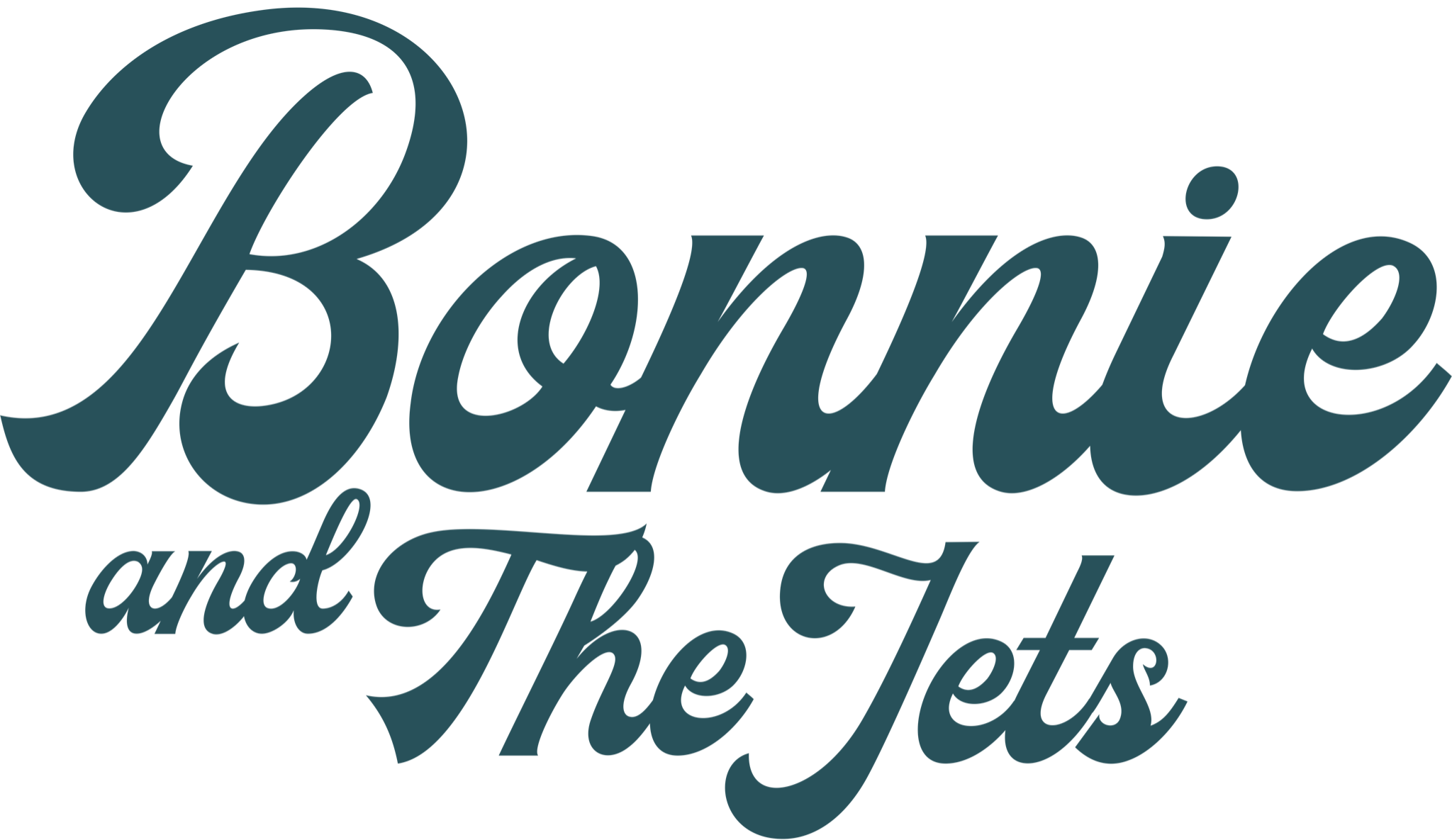 Award-winning Bonnie And The Jets is an exceptionally innovative band with the wind in their sails these days. Despite the band’s relatively short life, they have garnered an outstanding reputation both at home and abroad. The song "Endless Summer" won the "Best Song of the Year" award in January 2023 on British Radio WigWam. While occasionally referencing the sound of the '60s & '70s, the band's uniqueness is something that simply must be experienced. They have chosen to call their sound ‘Soul-Rock’ and are considered pioneers in this genre. The debut album was released in August 2022 and received rave reviews. The music video for the debut song "Same Old Game" reached the semi-finals of the prestigious ISC (International Songwriters Competition). Their songs are in rotation on both American and British radio stations and have received several positive reviews in various music blogs and press outlets, both internationally and domestically. They are now nearing completion or have already begun recording their second album.The band is resourceful and handles most tasks internally; Bonnie writes songs, guitarist Dagfin sporadically contributes to songwriting in addition to serving as the band's producer, and drummer Eiliv handles mixing. Together, with their diverse references and musical backgrounds, they form an intriguing combination.Musical influences include, in no particular order: Motown, Stax, ELO, KISS, Led Zeppelin, Deep Purple, Bee Gees, Dr. John, Aretha Franklin, and more.Bonnie and The Jets, a band name easily associated with Elton John's hit, “Benny and The Jets”, it can be said they’ve found their musical expression in an embrace of the authentic sound of the '60s & '70s. With honest and dreamy lyrics set in melodic landscapes that touch on blues, soul, mysterious pop, and rock, frontwoman and songwriter Caroline Bonnet has found a distinctive expression together with the band's instrumentalists in a music genre they call  'Soul-Rock'.In the Fall of 2019, Caroline "Bonnie" Bonnet decided to start her own band after many years involved in various music projects. This time, a real band with a focus on community, love for music, and creativity.The band's first demos came to life during an extended stay in the Canary Islands in August 2019. Together with her right-hand and co-founder of the group; guitarist, multi-instrumentalist, and producer Dagfin Hjorth Hovind, they began delving deep into old song ideas. Later that fall, drummer and mixing engineer Eiliv Sagrusten, was introduced to the project. He quickly became an integral part of Bonnie And The Jets.In February 2020, the basic tracks for the debut album were recorded at the prestigious Velvet Recording in Spydeberg. It took longer than anticipated to complete due to the pandemic. This gave them extra time to fine-tune their sound. The band's first live concert took place in August 2022 on the same day as the release of their debut album digitally as well as on vinyl, and CD. The release concert tour that followed received attention and accolades. They have received stellar reviews for both the album and the various singles.The focus and the long-term goal have always been to cultivate authenticity, both instrumentally, vocally, and in the recording. This, with a foundation of rock-solid songs, has proven to be a winning combination. That being said, the band is also keen on experimenting with different approaches and styles in their expression. Nothing is left to chance in Bonnie and the Jets. The band launched a comic strip in connection with the debut album, created by Marius Dokken. Lately, C Bonnet has increasingly collaborated on lyrics with renowned lyricist Jeff Wasserman.The band name made it natural for frontwoman Bonnet to play out her alter ego Bonnie. Inspired by legends like David Bowie's Ziggy Stardust, she embodies Bonnie's characteristics and artistry on stage.Who is Bonnie? Bonnie can be said to be a superwoman who manages to live out her dreams and is, therefore, a role model for other women and men. She believes that everyone has a "Bonnie" inside them and that Bonnie represents the best version of oneself. Bonnie is strongly connected to her inner child and her destiny. As a lyricist, Bonnie is represented as possessing life experience and wisdom and sprinkles occasional self-developmental advice in her messaging.In the lyrics on album # 2, this has become even more evident than before. For example, the song 'Reinvent Yourself,' is about reinventing oneself and searching for one's inner child.The band received a solid boost when they won the award for 'Best Song of The Year' at the Radio Wigwam Award held in January 2023. This resulted in much attention at home and they've subsequently visited the UK several times since to perform. In the spring of 2024, they will travel to France to perform at a Blues festival there and are booked for several festivals in Norway in the summer of 2024.Bonnie And The Jets are: Caroline “Bonnie” Bonnet  - Lead vocals Dagfin Hjorth Hovind - Guitar Eiliv Sagrusten - DrumsKristian Wentzel - Keyboards Johanna Dahl Bryne - Backing vocals and percussionTorstein Guttormsen - Bass 